ОЦЕНКА ПОПУЛЯЦИОННОГО ИММУНИТЕТАК COVID-19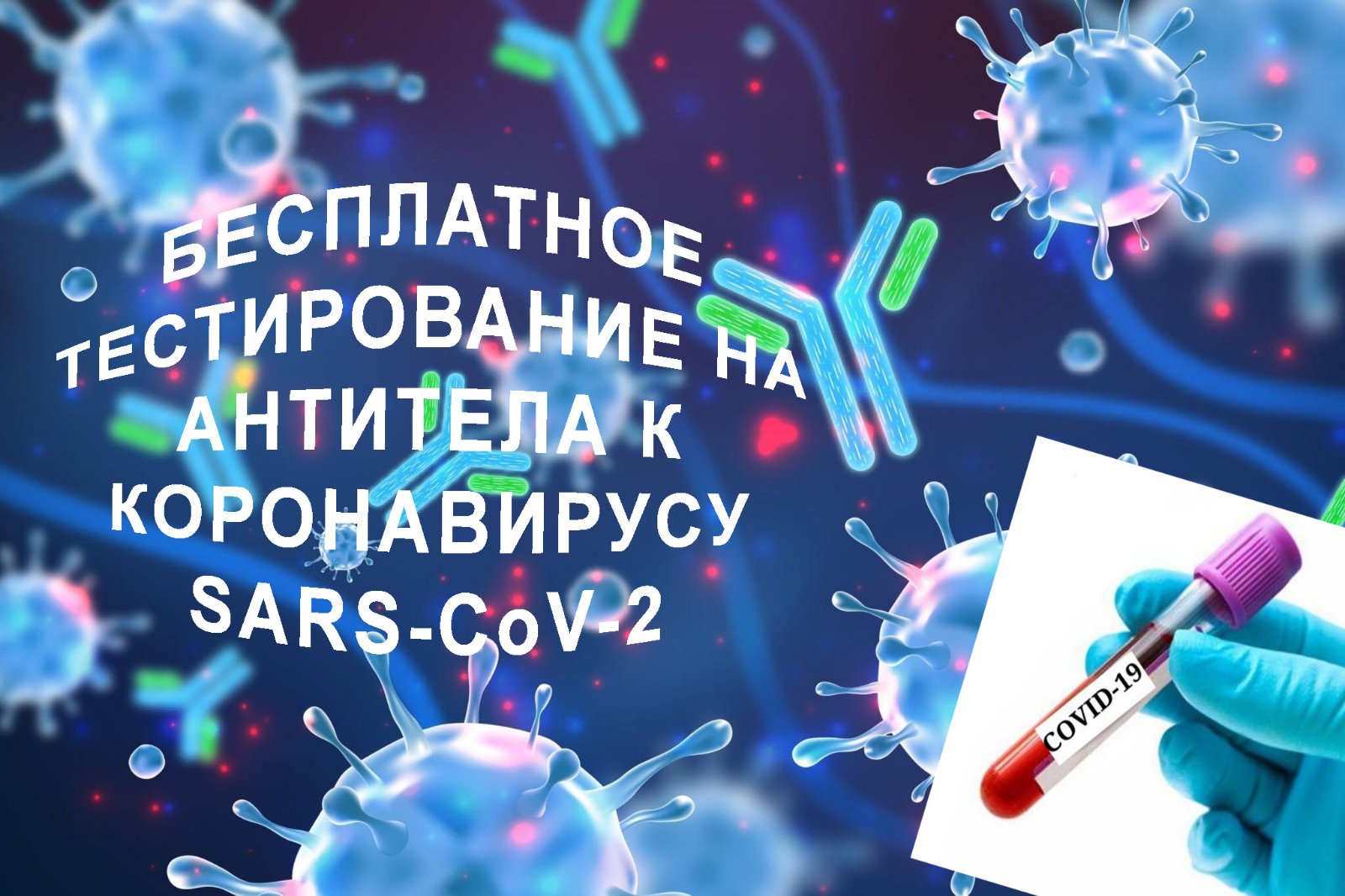 Уважаемые граждане Республики Беларусь!
С 14 по 19 мая приглашаем вас на бесплатное
тестирование на антитела к коронавирусу (SARS-CoV-2).Исследования проводится совместно с РоспотребнадзоромРоссийской Федерации
Важно: ссылка для регистрации и анкетирования https://pasteurclinic-anketa.ru/all_antitela.php?reg_id=101 На сайте для сбора анкет организуется условно-защищенный каналдля работы с персональной информацией По итогам анкетирования методом случайной выборки с учетом
возрастного критерия ежедневно формируется список участников,
включенных в исследование, о чем участники будут уведомлены по
электронной почте.В Берестовицком районе тестирование будет проводиться в пунктезабора материала, функционирующем в районной поликлинике УЗ « Берестовицкая ЦРБ»  по адресу: гп. Большая Берестовица, ул. Ленина,10
кабинет №116 /1 этаж, контактный телефон пункта (801511 )74966.ВНИМАНИЕ!Запись на тестирование производится ТОЛЬКО в электронном виде на сайте.Запись на исследование по телефону НЕ ПРОИЗВОДИТСЯ!